ATIVIDADE AVALIATIVA:Com base no que aprendemos até aqui, responda as questões abaixo. Vamos retomar aqui alguns TRAVA-LÍNGUA. Complete:O _______ roeu a roupa do rei de _____________.O ___________ roeu a roupa do rei da ____________.O ___________ roeu a roupa do ____________.Um ninho de ______________ com sete mafagafinhos, quem desmafaguifar o ninho de ___________________ bom ___________________ será.Um prato de ____________ para um ___________Dois pratos de ____________ para três _______________Escreva um trava–língua de sua preferência, pode-se criar um, ou algum outro que já existe.Vamos relembrar as rimas que aprendemos:Ontem à tarde fui brincar na casa do João, de tanto jogar bola machuquei a minha ___________.Fui no supermercado comprar limão, ovo bem fresquinho e também __________.Batatinha quando nasce, espalha rama pelo chão, menininha quando dorme, põe a mão no ___________.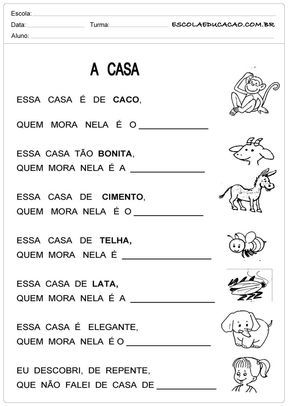 Relembrando a atividade rítmica que realizamos, responda: Dom Pedro I subiu no cavaloGritando bem alto assim: “Independência ou morte.”Depois desse grito no Rio IpirangaNão somos mais colônia e sim um país. Quantos tempos e quantas pausas esta música tem?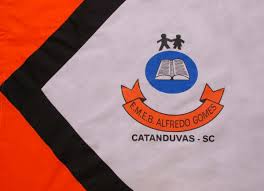 ESCOLA MUNICIPAL DE EDUCAÇÃO BÁSICA ALFREDO GOMES.RUA: CORONEL RUPP BAIRRO CENTRO OESTECATANDUVAS – SC  AGOSTO  ANO 2021 CNPJ – 78502697/0001-96DIRETORA: IVÂNIA NORA.ASSESSORA PEDAGÓGICA: SIMONE ANDRÉA CARL.ASSESSORA TÉCNICA ADM.: TANIA N. DE ÁVILA.PROFESSOR: LUAN CEZAR RIBEIRO DA SILVAALUNO (A): ................................................................................SÉRIE 4º ANO PERÍODO................................  